Fédération Algérienne de Football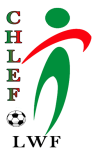 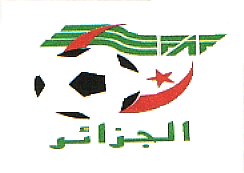 Ligue Wilaya de Football Chlef   JOUEUR AMATEURCATEGORIES :SENIORS             	Je soussigné,Nom: …………………………………………..………….. Prénom: ………………………………………………….……………………. Date et lieu de naissance: …………………………………………………….…………..………………………….………………….Fils de: …………………….………………….et de: ………………………………….…………………………..………………………….Acte de naissance N°: ……………..……… Groupe sanguin: ………Rhésus : ….…… Adresse personnelle: ………………………………………………………………………………………………………………………………………………M'engage, en qualité de Joueur au sein du C.S.A : ………..……………………………, pour la saison sportive : 2018 - 2019De même que je m'engage à respecter:Le règlement du Championnat Football Amateur;Les lois du jeu édictées par la FIFA;Les Dix Règles d’Or du Fair-Play : Code FIFA L'éthique et la morale sportive.     Signature  légalisée du  Joueur                                                                                                                                                Signature légalisée & Cachet                                                                                                                                                     du Président du ClubA Joindre: Fédération Algérienne de FootballLigue Wilaya de Football Chlef  JOUEUR AMATEURCATEGORIES :U-19   	Je soussigné,Nom: …………………………………………..………….. Prénom: ………………………………………………….……………………. Date et lieu de naissance: …………………………………………………….…………..………………………….………………….Fils de: …………………….………………….et de: ………………………………….…………………………..………………………….Acte de naissance N°: ……………..……… Groupe sanguin: ………Rhésus : ….…… Adresse personnelle: ………………………………………………………………………………………………………………………………………………M'engage, en qualité de Joueur au sein du C.S.A : ………..……………………………, pour la saison sportive : 2018 - 2019De même que je m'engage à respecter:Le règlement du Championnat Football Amateur;Les lois du jeu édictées par la FIFA;Les Dix Règles d’Or du Fair-Play : Code FIFA L'éthique et la morale sportive.     Signature  légalisée du  Joueur                                                                                                                                                Signature légalisée & Cachet                                                                                                                                                     du Président du ClubA Joindre: Fédération Algérienne de FootballLigue Wilaya de Football Chlef  JOUEUR AMATEUR        CATEGORIES : « JEUNES »                                                       U-17        Nom: …………………………………………..………….. Prénom: ………………………………………………….……………………. Date et lieu de naissance: …………………………………………………….…………..………………………….………………….Fils de: …………………….………………….et de: ………………………………….…………………………..………………………….Acte de naissance N°: ……………..……… Groupe sanguin: ………….…….… Adresse personnelle: ……………………………………………………………………………………………………………………………………………………………………………………………………………………………………………………………………………………………………………………………….…M'engage, en qualité de Joueur au sein du C.S.A : ………..……………………………, pour la saison sportive : 2018 - 2019De même que je m'engage à respecter:Le règlement du Championnat Football Amateur;Les lois du jeu édictées par la FIFA;Les Dix Règles d’Or du Fair-Play : Code FIFA L'éthique et la morale sportive.AUTORISATION PATERNELLEJe soussigné, : …………………………………………..…………………………………………..………………………………………….……………………. Date et lieu de naissance: ………………………..………………………………………………….…………..………………………….………………….C.N.I / P.C N°  …………………….………………….Délivrance le: ………………………………….… Par: .……………………………………….….Demeurant à: ……………………………………………Commune :………..………………Wilaya :………..…..…Code postal :……………Autorise mon fils:………………………..……………………………………… à pratiquer le football au sein de ce Club.Signature légalisée du tuteur légal                                                                   Signature légalisée & Cachet 		                                                    du Président du clubA Joindre: Fédération Algérienne de FootballLigue Wilaya de Football Chlef  JOUEUR AMATEUR        CATEGORIES : « JEUNES »                                                      U-15               Nom: …………………………………………..………….. Prénom: ………………………………………………….……………………. Date et lieu de naissance: …………………………………………………….…………..………………………….………………….Fils de: …………………….………………….et de: ………………………………….…………………………..………………………….Acte de naissance N°: ……………..……… Groupe sanguin: ………….…….… Adresse personnelle: ……………………………………………………………………………………………………………………………………………………………………………………………………………………………………………………………………………………………………………………………….…M'engage, en qualité de Joueur au sein du C.S.A : ………..……………………………, pour la saison sportive : 2018 - 2019De même que je m'engage à respecter:Le règlement du Championnat Football Amateur;Les lois du jeu édictées par la FIFA;Les Dix Règles d’Or du Fair-play : Code FIFA L'éthique et la morale sportive.AUTORISATION PATERNELLEJe soussigné, : …………………………………………..…………………………………………..………………………………………….……………………. Date et lieu de naissance: ………………………..………………………………………………….…………..………………………….………………….C.N.I / P.C N°  …………………….………………….Délivrance le: ………………………………….… Par: .……………………………………….….Demeurant à: ……………………………………………Commune :………..………………Wilaya :………..…..…Code postal :……………Autorise mon fils:………………………..……………………………………… à pratiquer le football au sein de ce Club.Signature légalisée du tuteur légal                                                                   Signature légalisée & Cachet 		                                                    du Président du clubA Joindre: Fédération Algérienne de FootballLigue Wilaya de Football Chlef  JOUEUR AMATEUR        CATEGORIES : « JEUNES »                                                        U-13Nom: …………………………………………..………….. Prénom: ………………………………………………….……………………. Date et lieu de naissance: …………………………………………………….…………..………………………….………………….Fils de: …………………….………………….et de: ………………………………….…………………………..………………………….Acte de naissance N°: ……………..……… Groupe sanguin: ………….…….… Adresse personnelle: ……………………………………………………………………………………………………………………………………………………………………………………………………………………………………………………………………………………………………………………………….…M'engage, en qualité de Joueur au sein du C.S.A : ………..……………………………, pour la saison sportive : 2018 - 2019De même que je m'engage à respecter:Le règlement du Championnat Football Amateur;Les lois du jeu édictées par la FIFA;Les Dix Règles d’Or du Fair-play : Code FIFA L'éthique et la morale sportive.AUTORISATION PATERNELLEJe soussigné, : …………………………………………..…………………………………………..………………………………………….……………………. Date et lieu de naissance: ………………………..………………………………………………….…………..………………………….………………….C.N.I / P.C N°  …………………….………………….Délivrance le: ………………………………….… Par: .……………………………………….….Demeurant à: ……………………………………………Commune :………..………………Wilaya :………..…..…Code postal :……………Autorise mon fils:………………………..……………………………………… à pratiquer le football au sein de ce Club.Signature légalisée du tuteur légal                                                                   Signature légalisée & Cachet 		                                                    du Président du clubA Joindre: Trois photos (récentes et identiques) sur fond blanc.Un acte de naissance : n°12.C.N.I : Copie certifiée conformeDossier médical visé par le Médecin du Club accompagné de l’attestation de consentement de base et de l’Electrocardiogramme "E.C.G".Carte de Groupage sanguin.Passeport du Joueur (12 à 23 ans).Trois photos (récentes et identiques) sur fond blanc.Un acte de naissance : n°12.C.N.I : Copie certifiée conformeDossier médical visé par le Médecin du Club accompagné de l’attestation de consentement de base et de l’Electrocardiogramme "E.C.G".Carte de Groupage sanguin.Passeport du Joueur (12 à 23 ans).Trois photos (récentes et identiques) sur fond blanc.Un acte de naissance : n°12.C.N.I : Copie certifiée conformeDossier médical visé par le Médecin du Club accompagné de l’attestation de consentement de base et de l’Electrocardiogramme "E.C.G".Carte de Groupage sanguin.Passeport du Joueur (12 à 23 ans).Trois photos (récentes et identiques) sur fond blanc.Un acte de naissance : n°12.C.N.I : Copie certifiée conformeDossier médical visé par le Médecin du Club accompagné de l’attestation de consentement de base et de l’Electrocardiogramme "E.C.G".Carte de Groupage sanguin.Passeport du Joueur (12 à 23 ans).Trois photos (récentes et identiques) sur fond blanc.Un acte de naissance : n°12.C.N.I : Copie certifiée conformeDossier médical visé par le Médecin du Club accompagné de l’attestation de consentement de base et de l’Electrocardiogramme "E.C.G".Carte de Groupage sanguin.Passeport du Joueur (12 à 23 ans).